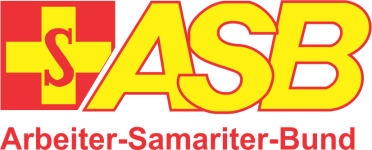 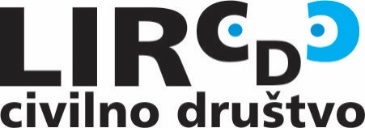 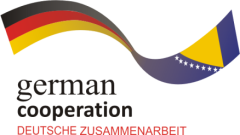 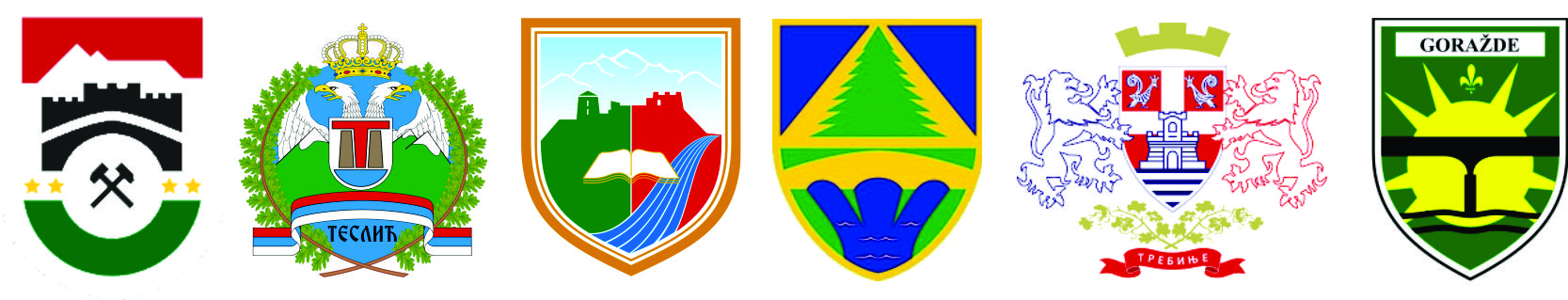 Uvaženi/Uvažena,Da biste uspješno odgovorili na Javni poziv, ključno je da razvijete svijest o tome kako želite unaprijediti svoj život i živote onih u vašem neposrednom okruženju. Proučite pažljivo svoju situaciju i okolinu te jasno definišite svoje poslovne ciljeve.Fokusirajte se na sebe i shvatite da je samo nekoliko koraka potrebno kako biste postigli svoje ciljeve, posebno sticanje vlastite nezavisnosti gdje je ključni element vaš ekonomski status utemeljen na radu i stvaranju.Ovaj projekt pruža priliku da dobijete podršku za svaki od tih "koraka" prema vašem cilju, nudeći vam razne resurse i mogućnosti za lični i poslovni razvoj.Ovim projektom dobićete od svega pomalo za svaki od tih „stepenika“.Ukoliko budete izabrani po Javnom pozivu za učešće u projektu, stičete pravo na pohađanje poslovne dokvalifikacije, prekvalifikacije u predviđenom trajanju.Tokom obuke dobićete znanja i mogućnost da unaprijedite lične, društvene i efikasnije kompetencije i elemente karijernog savjetovanja. Nakon toga za dio najuspješnijih polaznika obuke biće obezbjeđeni poslovni grantovi u drugoj fazi projekta.VAŽNE NAPOMENE:Pravo na prijavu imaju:Odobreni materijalni grantovi se ne smiju prodavati ili koristiti u bilo koje druge namjene, osim one koja je planirana ProjektomAPLIKANT/ICA je obavezan/zna da svaku stranicu ovjeri sa svojim potpisom na predviđeno mjestoPopunjavanjem upitnika opredjeljujete se za ulazak u ekipu nosilaca najboljih poslovnih ideja iz ovog Projekta u vašoj lokalnoj zajednici i šire. I zato naprijed !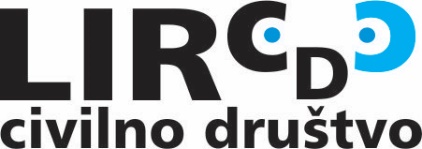 IZJAVA :Putem ovog APLIKACIONOG FORMULARA , Ja  sam ____________________________________________________SAGLASAN / SAGLASNA / NISAM SAGLASAN/NISAM SAGLASNA (zaokruži nešto od ponuđenog)  za objavljivanje dijela personalnih podataka u okviru statističkih podataka ili statističkih analiza. Takođe sam saglasan/saglasna da date podatke LIR CD može koristiti u statističkoj obradi u cilju prezentacije uspješnosti cjelokupnog Projekta.                                                                      ____________________________________________ (potpis)Molimo vas da odmah na početku ispunjavanja aplikacionog obrasca odgovorite na sljedeće pitanje:Informacije o Projektu sam dobio putem:Plakata „Javnog poziva“Prenošenjem informacije od prijateljaPutem štampanih medija (novinskih)Putem elektronskih medija TV, radio, Putem internet aplikacija facebook, instagram, WEB stranice---------------------------------------------------------------------------------------------------------------- VAŽNO:  Uputstvo za aplikanta o načinu popunjavanja Aplikacionog obrascaPITANJA:                                                                                Kolonu „E“ ispunjava Komisija za odabir kandidata !Kolonu „E“ ispunjava Komisija za odabir kandidata !Kolonu „E“ ispunjava Komisija za odabir kandidata !13. OBLAST ZA KOJU SE PRIJAVLJUJEM(zaokruži željeno)Oblasti u kojim potencijalni korisnici granta mogu aplicirati:PoljoprivredaPlastenička proizvodnja voća i povrćaUzgoj krupne stoke Uzgoj pčelaNabavka poljoprivredne mehanizacije (motokultivatori i traktorski priključci) u cilju proširenja djelatnostiZanatstvoAutomehaničarske usluge (vulkanizer, mehaničar, autoelektričar, autodijagnostika, limar –lakirer)Stolarska usluge (mašine za obradu drveta)Električarska usluge (ručni alati za el. Usluge)Vodoinstalaterske usluge( nareznice, grijači za zavarivanje cijevi, mašine za ugradnju i sl.)Bravarske usluge(zavarivanje i obrada metala)Keramičarske i kamenorezacke usluge(alati za obradu keramike i kamena, kalupi za betonsku galanteriju)Usluge medicinskog zbrinjavanja starijih osobaMedicinski setUsluge obrade tekstila i kožeMašine za obradu i šivenje tekstila i kožeUsluge digitalne štampe Mašine za digitalnu štampuObrada hranePekarstvo, obrada mesa,hladno i toplo procesuiranje voća i povrća – prese i sušare, proizvodnja sokova, obrada mlječnih proizvoda, kalupi za sir i sl. Prese za voće i povrće, mašine za pakovanjeuzgoj sitne peradiuzgoj sitne stokeNAPOMENA: Ovaj Projekat NE UKLJUČUJE:Nabavku vozila, ugostiteljske opreme, nabavku invalidskih kolica i druga pomoćna sredstva, audio i video oprema, zasade voća, popravke poslovnih prostora i dr.14. JA SVOJE UČEŠĆE U PROJEKTU VIDIM NA SLJEDEĆI NAČIN: Opišite s nekoliko rečenica ideju koju imate i planirate je realizovati, Vašu namjeru i način učešća u projektu:ko će biti angažovan, oblast, vrsta djelatnosti, potrebne pomoći, obuke, prekvalifikacije, mjesto  rada, očekivani rezultat i sl.:Lokalna zajednica:        Ime i prezime aplikanta/aplikantice:APLIKACIONI  OBRAZACPROJEKAT: “ Udruživanje snaga za radna mjesta i stabilnost: Podrška ugroženim osobama u BIH kroz javno/privatno/civilnopartnerstvo “Joining forces for jobs and stability: Support for people at risk in BIH through public/private/civil partnerships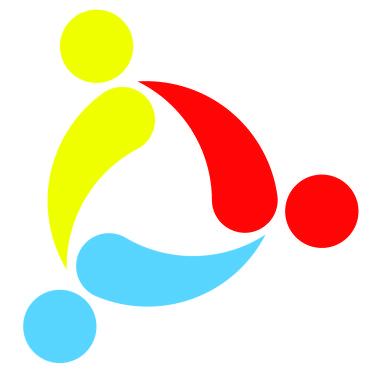 PROJEKAT FINANSIRAJU:Njemačko Savezno ministarstvo za ekonomsku saradnju i razvoj i lokalne zajednice: gradovi: TREBINJE, ZAVIDOVIĆI, GORAŽDE, i općine/opštine TRAVNIK, TESLIĆ I VAREŠ IMPLEMENTATOR PROJEKTA: Nevladina organizacija LIR CDPARTNERI U REALIZACIJI PROJEKTA: gradovi: TREBINJE, ZAVIDOVIĆI, GORAŽDE i općine/opštine TRAVNIK, TESLIĆ I VAREŠ Izjavljem da odgovore na pitanja dajem svjestan/na, bez bilo kakvog uticaja i pritiska, pod punom materijalnom, moralnom i krivičnom odgovornošću i da sam spreman/na na poziv Komisije dostaviti dokaze, kojim ću dokazati neke od navedenih statusa, prava ili obaveza.                                                                                ____________________________________________ (potpis)Broj pitanjaVAŽNO :                                                                              SVE PODATKE UNOSITI U „C“ KOLONU1Unijeti naziv općine gdje se ispunjava upitnik (1)2Unijeti u polje dan i mjesec popunjavanja upitnika (2)3Navesti ime i prezime onog ko ispisuje Upitnik (3)4Ime roditelja onog ko ispisuje Upitnik (4)Upisati u kojem je  aplikant ili aplikantica  u srodstvu osobe u kategoriji socijalnog zbrinjavanja (u kojem ste srodstvu sa navedenom osobom) (5)Navesti ime supruge/supruga (6)Navesti djevojačko prezime supruge (7)Upisati broj lične karte (8)Navesti muški ili ženski pol (9)Navesti ime i prezime osobe koja je u sistemu socijalne zaštite i razlog (10)Navesti brojčano ukupan broj članova domaćinstva (11)Navesti trenutni broj djece mlađe od 18 godina  (12)Izračunati prosječnu starost članova domaćinstva (13)Navesti Republiku Srpsku ili Federaciju kao entitete stanovanja (14)Navesti općinu/opštinu i adresu stanovanja (15)Navesti grad stanovanja – za neke je to ujedno i općina/opština (16)Kontakt telefon radi dodatnih informacija i dalje komunikacije (17)Navesti e-mail adresu (18)Navesti facebook adresu (19)Navesti izvore primanja (naslijeđena penzija, plata ili socijalna pomoć i o kojem se maks. nivou primanja radi) (20)5Navesti stepen obrazovanja npr. osnovna škola I stepen, četvorogodišnja srednja škola je IV stepen itd. (21)Vrsta zanimanja npr. stolar, tehničar, šumar i sl. (22)Ako imate prekvalifikaciju navedite novo zanimanje (23)Koje ste kurseve završili a odnose se na budući biznis plan (24)6Za zaposlene navedite gdje ste zaposleni  i od kada (25)Za nezaposlene od kada ste nezaposleni i od kada ste na birou (26)Za poljoprivrednika navedite od kada ste poljoprivrednik (27)7Za ovu grupu pitanja (od 28 do 32) navedite površine za neke od nekretnina npr. stan 76 m2 ili zemljište 1800 m28Za ovo pitanje 33) navedite tekstualno odgovor9Za ovu grupu pitanja (od 34 do 36) trebate se opredjeliti za neku od formi poslovanja 10U ovoj grupi pitanja (od 37 do 41) opredjelite se za  već definisanu vrijednost kakvu očekujete formu materijalnog granta11Navedite od 42 do 46 šta i koju formu materijalnih grantova očekujete ( npr. alat ili mašinu ili opremu i sl. )12Kod ovog odgovora POSAO U SLUČAJU SAMOZAPOŠLJAVANJA trebate dati informaciju sa odgovorom DA za jedan od ponuđenih odgovora13Forme potpore (kroz pitanja) za koju se prijavljujem, zaokružiti broj i potpisati za maksimalno dvije moguće i za vas prihvatljive opcije14Navesti nekoliko rečenica o vašoj namjeri – o projektu kojeg ćete ponuditi: ko će iz porodice biti angažovan, oblast, vrsta potrebne pomoći, mjesto, očekivani rezultat i sl. (Vaše viđenje svog učešća i očekivanja)ABKOLONU „C“ POPUNJAVA APLIKANTE1MJESTO POPUNJAVANJA APLIKACIJEGRADOPŠTINA/OPĆINA12DATUM POPUNJAVANJA____/____/202423OPŠTI PODACI O APLIKANTU IME I PREZIME34IME JEDNOG RODITELJA44DA LI JE  APLIKANT ILI APLIKANTICA  U SRODSTVU OSOBE U KATEGORIJI SOCIJALNOG ZBRINJAVANJA (u kojem ste srodstvu sa navedenom osobom)54IME SUPRUGE / ILI IME SUPRUGA64DJEVOJAČKO PREZIME SUPRUGE74BROJ LIČNE KARTE84POL  APLIKANTA/ APLIKANTICE94IME I PREZIME OSOBE KOJA JE U SISTEMU SOCIJALNE ZAŠTITE ( i navesti razlog )104BROJ ČLANOVA DOMAĆINSTVA APLIKANTA114BROJ MALOLJETNE DJECE124PROSJEČNA STAROST ČLANOVA DOMAĆINSTVA134ENTITET U KOJEM TRENUTNO ŽIVI APLIKANT144ADRESA PO CIPS-u154GRAD/MJESTO164KONTAKT TELEFON174E-MAIL184FACEBOOK ADRESA194TRENUTNI IZNOS  PORODIČNIH PRIMANJA (U KM)20ABKOLONU „C“ POPUNJAVA APLIKANTE5OBRAZOVNI STATUSZAVRŠENI STEPEN REDOVNOG OBRAZOVANJA 215OBRAZOVNI STATUSVRSTA ZANIMANJA225OBRAZOVNI STATUSZAVRŠENA PREKVALIFIKACIJA ZA ZVANJE:235OBRAZOVNI STATUSZAVRŠENI KURSEVI246KARAKTER ZAPOSLENOSTIZAPOSLEN (navedite gdje ste zaposleni i od kada)256KARAKTER ZAPOSLENOSTINEZAPOSLEN (od kada ste nezaposleni ili od kada ste na birou)266KARAKTER ZAPOSLENOSTIBROJ GODINARADNOG STAŽA(a za poljoprivrednika navedite od kada ste poljoprivrednik)277POSJED NEKRETNINA KOJA ĆE BITI STAVLJENA U FUNKCIJU POTENCIJALNOG BIZNIS PLANAU KOJEM BI REALIZOVAO POSLOVNI SADRŽAJ ( izraženo u „ - “ m2 )STAN287POSJED NEKRETNINA KOJA ĆE BITI STAVLJENA U FUNKCIJU POTENCIJALNOG BIZNIS PLANAU KOJEM BI REALIZOVAO POSLOVNI SADRŽAJ ( izraženo u „ - “ m2 )KUĆA297POSJED NEKRETNINA KOJA ĆE BITI STAVLJENA U FUNKCIJU POTENCIJALNOG BIZNIS PLANAU KOJEM BI REALIZOVAO POSLOVNI SADRŽAJ ( izraženo u „ - “ m2 )POSLOVNI PROSTOR307POSJED NEKRETNINA KOJA ĆE BITI STAVLJENA U FUNKCIJU POTENCIJALNOG BIZNIS PLANAU KOJEM BI REALIZOVAO POSLOVNI SADRŽAJ ( izraženo u „ - “ m2 )ZEMLJIŠTE LIVADA317POSJED NEKRETNINA KOJA ĆE BITI STAVLJENA U FUNKCIJU POTENCIJALNOG BIZNIS PLANAU KOJEM BI REALIZOVAO POSLOVNI SADRŽAJ ( izraženo u „ - “ m2 )ŠTALA328ŠTA BI ŽELJELI DA ČUJETE NA BUDUĆOJ POSLOVNOJ OBUCI ?(navedite opisno sadržaje i oblasti)33ABKOLONU „C“ POPUNJAVA APLIKANTE9NAČIN ORGANIZOVANJASAMOSTALNO349NAČIN ORGANIZOVANJAU PARTNERSTVU SA DRUGIM POTENCIJALNIM KORISNIKOM359NAČIN ORGANIZOVANJAU PARTNERSTVU SA KOMPANIJOM3610ZA VEĆ DEFINISANU VRIJEDNOST KAKVU OČEKUJETE FORMU MATERIJALNOG GRANTAOPREMA3710ZA VEĆ DEFINISANU VRIJEDNOST KAKVU OČEKUJETE FORMU MATERIJALNOG GRANTAALAT3810ZA VEĆ DEFINISANU VRIJEDNOST KAKVU OČEKUJETE FORMU MATERIJALNOG GRANTAREPROMATERIJAL3910ZA VEĆ DEFINISANU VRIJEDNOST KAKVU OČEKUJETE FORMU MATERIJALNOG GRANTASJEME / SADNICE4010ZA VEĆ DEFINISANU VRIJEDNOST KAKVU OČEKUJETE FORMU MATERIJALNOG GRANTADOMAĆA ŽIVOTINJA4111VRSTA PRIVREDNE DJELATNOSTI U KOJOJ PLANIRAM SVOJE ANGAŽOVANJESAMOZAPOŠLJAVANJE4211VRSTA PRIVREDNE DJELATNOSTI U KOJOJ PLANIRAM SVOJE ANGAŽOVANJEZANATSKE USLUGE4311VRSTA PRIVREDNE DJELATNOSTI U KOJOJ PLANIRAM SVOJE ANGAŽOVANJEPOLJOPRIVREDA4411VRSTA PRIVREDNE DJELATNOSTI U KOJOJ PLANIRAM SVOJE ANGAŽOVANJEUSLUGE4511VRSTA PRIVREDNE DJELATNOSTI U KOJOJ PLANIRAM SVOJE ANGAŽOVANJEPROIZVODNJA4612POSAO U SLUČAJU SAMOZAPOŠLJAVANJAPOČEO BIH OD POČETKA4712POSAO U SLUČAJU SAMOZAPOŠLJAVANJAOSNAŽIVANJERANIJE ZAPOČETE DJELATNOSTI48